ENEROFEBREROMARZOABRILMAYOJUNIOJULIOAGOSTOSEPTIEMBREOCTUBRENOVIEMBREDICIEMBREANUALVolumen de Producción (Unidades)500.00800.00900.00800.00800.001100.001300.001300.001300.001300.001300.001300.0012700.00Producto A100.00200.00300.00200.00200.00500.00500.00500.00500.00500.00500.00500.004500.00Producto B300.00500.00500.00500.00500.00500.00700.00700.00700.00700.00700.00700.007000.00Producto C100.00100.00100.00100.00100.00100.00100.00100.00100.00100.00100.00100.001200.00Costo total de producción$ 4,200.00$ 4,200.00$ 4,700.00$ 4,700.00$ 4,700.00$ 3,250.00$ 8,050.00$ 8,550.00$ 8,550.00$ 8,550.00$ 8,550.00$ 5,050.00$ 73,050.00Producto A$ 800.00$ 800.00$ 1,300.00$ 1,300.00$ 1,300.00$ 1,300.00$ 4,000.00$ 4,500.00$ 4,500.00$ 4,500.00$ 4,500.00$ 1,000.00$ 29,800.00Producto B$ 1,500.00$ 1,500.00$ 1,500.00$ 1,500.00$ 1,500.00$ 900.00$ 3,000.00$ 3,000.00$ 3,000.00$ 3,000.00$ 3,000.00$ 3,000.00$ 26,400.00Producto C$ 1,900.00$ 1,900.00$ 1,900.00$ 1,900.00$ 1,900.00$ 1,050.00$ 1,050.00$ 1,050.00$ 1,050.00$ 1,050.00$ 1,050.00$ 1,050.00$ 16,850.00Precio de Venta$ 9.80$ 8.63$ 8.78$ 8.63$ 8.63$ 9.00$ 8.38$ 8.38$ 8.38$ 8.38$ 8.38$ 8.38$ 8.57Producto A$ 10.00$ 10.00$ 10.00$ 10.00$ 10.00$ 10.00$ 10.00$ 10.00$ 10.00$ 10.00$ 10.00$ 10.00$ 10.00Producto B$ 5.00$ 5.00$ 5.00$ 5.00$ 5.00$ 5.00$ 5.00$ 5.00$ 5.00$ 5.00$ 5.00$ 5.00$ 5.00Producto C$ 24.00$ 24.00$ 24.00$ 24.00$ 24.00$ 24.00$ 24.00$ 24.00$ 24.00$ 24.00$ 24.00$ 24.00$ 24.00Cálculos automáticosVentas$ 4,900.00$ 6,900.00$ 7,900.00$ 6,900.00$ 6,900.00$ 9,900.00$ 10,900.00$ 10,900.00$ 10,900.00$ 10,900.00$ 10,900.00$ 10,900.00$ 108,800.00Producto A$ 1,000.00$ 2,000.00$ 3,000.00$ 2,000.00$ 2,000.00$ 5,000.00$ 5,000.00$ 5,000.00$ 5,000.00$ 5,000.00$ 5,000.00$ 5,000.00$ 45,000.00Producto B$ 1,500.00$ 2,500.00$ 2,500.00$ 2,500.00$ 2,500.00$ 2,500.00$ 3,500.00$ 3,500.00$ 3,500.00$ 3,500.00$ 3,500.00$ 3,500.00$ 35,000.00Producto C$ 2,400.00$ 2,400.00$ 2,400.00$ 2,400.00$ 2,400.00$ 2,400.00$ 2,400.00$ 2,400.00$ 2,400.00$ 2,400.00$ 2,400.00$ 2,400.00$ 28,800.00Margen $ 700.00$ 2,700.00$ 3,200.00$ 2,200.00$ 2,200.00$ 6,650.00$ 2,850.00$ 2,350.00$ 2,350.00$ 2,350.00$ 2,350.00$ 5,850.00$ 35,750.00Producto A$ 200.00$ 1,200.00$ 1,700.00$ 700.00$ 700.00$ 3,700.00$ 1,000.00$ 500.00$ 500.00$ 500.00$ 500.00$ 4,000.00$ 15,200.00Producto B$ 0.00$ 1,000.00$ 1,000.00$ 1,000.00$ 1,000.00$ 1,600.00$ 500.00$ 500.00$ 500.00$ 500.00$ 500.00$ 500.00$ 8,600.00Producto C$ 500.00$ 500.00$ 500.00$ 500.00$ 500.00$ 1,350.00$ 1,350.00$ 1,350.00$ 1,350.00$ 1,350.00$ 1,350.00$ 1,350.00$ 11,950.00Margen (Porcentaje)14%39%41%32%32%67%26%22%22%22%22%54%33%Producto A20%60%57%35%35%74%20%10%10%10%10%80%34%Producto B0%40%40%40%40%64%14%14%14%14%14%14%25%Producto C21%21%21%21%21%56%56%56%56%56%56%56%41%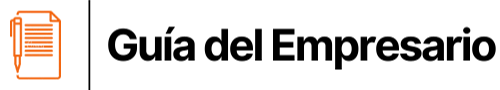 